Bovenkant formulierOnderkant formulierGesprek geopend. 1 ongelezen bericht.
Spring naar content
Gmail gebruiken met schermlezers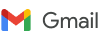 Bovenkant formulierZoekenOnderkant formulier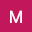 OpstellenLabelsInbox3Met sterGesnoozedBelangrijkVerzondenConceptenCategorieënMeerLabelsLabelsOngewenste e-mailPrivéVerzonden itemsMeer4 van 7.740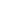 Alles afdrukkenIn een nieuw vensterAhold Delhaize announces Claude Sarrailh as nominee for CEO of Ahold Delhaize Europe & Indonesia and member of the Management BoardInboxZoeken naar berichten op label InboxHet label Inbox wordt uit deze conversatie verwijderd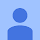 08:30 (16 minuten geleden)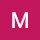 BeantwoordenAllen beantwoordenDoorsturenJe kunt niet met een emoji reageren op een groep